Уважаемые родители!Предлагаем Вам совместный план работы на время самоизоляции.Тема «День победы»  c 05.052020- 15.05.2020 года.(34 неделя )Понедельник 20.04.2020Лепка. Тема: Аппликация «Скворечник» Программное содержание: Учить детей изображать в аппликации предметы, состоящие из нескольких частей; определять форму частей (прямоугольная, круглая, треугольная).Уточнить знание цветов. Развивать цветовое восприятие. https://yandex.ru/images/search?from=tabbar&text=%D0%B0%D0%BF%D0%BF%D0%BB%D0%B8%D0%BA%D0%B0%D1%86%D0%B8%D1%8F%20%D1%81%D0%BA%D0%B2%D0%BE%D1%80%D0%B5%D1%87%D0%BD%D0%B8%D0%BA%202%20%D0%BC%D0%BB%D0%B0%D0%B4%D1%88%D0%B0%D1%8F%20%D0%B3%D1%80%D1%0%BF%D0%B0       Музыкальное .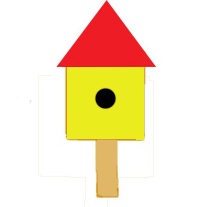 Вторник 21.04.Математика  Тема:»Закрепление названий фигур: круг, квадрат, треугольник, шар, куб» Программное содержание: Совершенствовать умение различать и называть геометрические фигуры: круг, квадрат, треугольник, шар, куб. https://yandex.ru/video/search?text=%D0%97%D0%B0%D0%BA%D1%80%D0%B5%D0%BF%D0%BB%D0%B5%D0%BD%D0%B8%D0%B5%20%D0%BD%D0%B0%D0%B7%D0%B2%D0%B0%D0%BD%D0%B8%D0%B9%20%D1%84%D0%B8%D0%B3%D1%83%D1%80%3A%20%D0%BA%D1%80%D1%83%D0%B3%2C%20%D0%BA%D0%B2%D0%B0%D0%B4%D1%80%D0%B0%D1%82%2C%20%D1%82%D1%80%D0%B5%D1%83%D0%B3%D0%BE%D0%BB%D1%8C%D0%BD%D0%B8%D0%BA%2C%20%D1%88%D0%B0%D1%80%2C%20%D0%BA%D1%83%D0%B1%C2%BB&w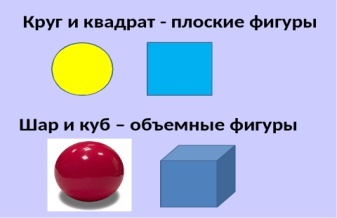 . Физкультура.Среда 22.04.Развитие речи. Тема : «Звуковая культура речи: звук з.»Программное содержание: Упражнять в произношении звука з; учить видеть и выделять красивые предметы, явления, развивать песенное творчество. https://yandex.ru/video/preview/?filmId=14194928225673030006&p=1&text=%D0%A3%D0%BF%D1%80%D0%B0%D0%B6%D0%BD%D1%8F%D1%82%D1%8C+%D0%B2+%D0%BF%D1%80%D0%BE%D0%B8%D0%B7%D0%BD%D0%BE%D1%88%D0%B5%D0%BD%D0%B8%D0%B8+%D0%B7%D0%B2%D1%83%D0%BA%D0%B0+%D0%B7Четверг 23.04.Физкультура. Конструирование.  Тема: « Вольер для тигров и львов»Программное содержание: Учить всем вместе строить одну поделку https://yandex.ru/video/search?text=%C2%AB+%D0%92%D0%BE%D0%BB%D1%8C%D0%B5%D1%80+%D0%B4%D0%BB%D1%8F+%D1%82%D0%B8%D0%B3%D1%80%D0%BE%D0%B2+%D0%B8+%D0%BB%D1%8C%D0%B2%D0%BE%D0%B2%C2%BBПятница17.04.Рисование. Тема: «Скворечник.» https://yandex.ru/video/search?text=%D0%A0%D0%B8%D1%81%D0%BE%D0%B2%D0%B0%D0%BD%D0%B8%D0%B5.%20%D0%A2%D0%B5%D0%BC%D0%B0%3A%20%C2%AB%D0%A1%D0%BA%D0%B2%D0%BE%D1%80%D0%B5%D1%87%D0%BD%D0%B8%D0%BA.%C2%BBПрограммное содержание: Учить детей рисовать предмет, состоящий из прямоугольной формы, круга, прямой крыши; правильно передавать относительную величину частей предмета.  Вспомнить с детьми, какие скворечники они видели на прогулке, уточнить части скворечника, их форму, расположение (самая большая прямоугольная часть, круглый леток, прямая крыша).